Szakdolgozat-feladat kiírás (BSc)Hallgató neve: ……………………………………………………	NEPTUN kódja: ………….Szak: Gépészmérnöki BScSzakdolgozatot kiadó és záróvizsgát szervező intézet: Savaria Műszaki IntézetTémavezető neve: ………………………………………………	beosztása: ………………Üzemi konzulens neve: …………………………………………	beosztása: ………………A szakdolgozat címe: ………………………………..………………………………………..…………………………………………………..………….…………………….………………..A szakdolgozat témája:(A téma bemutatása 2-3 mondatban.)(A sárga alapú szövegrész a végleges változatba ne kerüljön bele!))Részletes feladatok: (4-6 pontban felsorolva, számuk értelemszerűen igazodik a szakdolgozat tartalmához)Szakirodalmi áttekintés és elemzés.… főfeladat.… főfeladat.… főfeladat.… főfeladat.Gazdasági/megvalósíthatósági/környezetvédelmi stb. összefoglaló értékelés.Szakdolgozat készítés helye: (vállalat/üzem/intézet/stb. megnevezése, címe) ..……………….…………………….……………………………………………………………………………..A feladat kiadásának időpontja:	20…. ………………… …...Beadási határidő:		20…. ………………… …...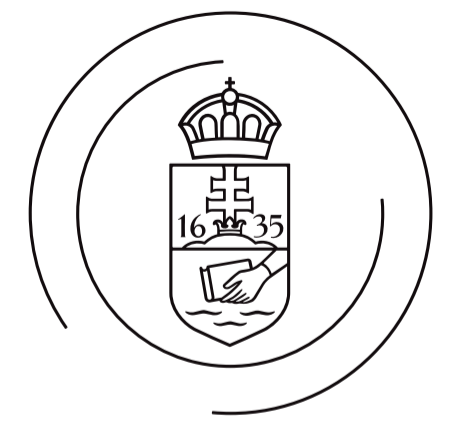 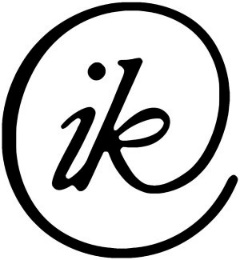 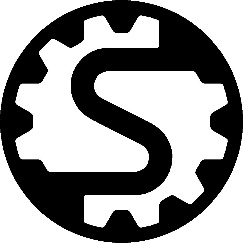 Eötvös Loránd TudományegyetemInformatikai KarSavaria Műszaki IntézetSzombathely